Pflichtenheft Lokaler Naturgefahrenberater Gemeinde Domat/EmsAufgaben allgemeinDie Hauptaufgaben des/der lokalen Naturgefahrenberaters/In sind:Bei der vorsorglichen Planung:Beobachtet selbstständig die Wetter- und Naturgefahrensituation in seiner Region und informiert die lokalen Entscheidungsträger bei sich abzeichnenden kritischen Wetterlagen.Ist Empfänger der kantonalen Meteowarnungen und interpretiert diese für sein Zuständigkeitsgebiet.Unterstützt die zivile Führung und die Einsatzkräfte bei der Erarbeitung/Bearbeitung der Interventionsplanungen und hilft bei den Einsatzvorbereitungen mit.Ist mit den lokalen Naturgefahrengrundlagen (Gefahrenzonenplan, Gefahrenkarten, Ereigniskataster, Interventionskarten etc.) vertraut.Pflegt den Kontakt zum Spezialisten Naturgefahren des Amts für Wald und Naturgefahren (AWN).Nimmt an den für ihn bestimmten Weiterbildungen und Tagungen teil oder beantragt persönliche Weiterbildung.Im Ereignisfall:Informiert die Behörden oder Interventionskräfte und den Spezialisten Naturgefahren des AWN bei jedem Ereignis. Bei Ereignissen mit Schadenfolgen oder Unterbrechung von Verkehrsträgern ist der Spezialist Naturgefahren sofort zu informieren.Beobachtet selbstständig das Wettergeschehen und die Naturgefahrensituation in seinem Zuständigkeitsgebiet und interpretiert diese im lokalen Kontext.Berät die zivile Führung und die Einsatzkräfte über den möglichen Verlauf von Naturereignissen.Nennt die gefährdeten Gebiete, warnt die Einsatzkräfte und die zivile Führung zeitgerecht und empfiehlt geeignete Massnahmen.Nach einem Ereignis:Dokumentiert das Ereignis mit den StorMe-Erfassungsblättern. Überprüft die Interventionsplanung und gibt Verbesserungsvorschläge an die Behörden weiter.Kompetenzen / EntscheidungsbefugnisseNimmt im Gemeindeführungsstab (GFS) Einsitz.Erledigt die erhaltenen Aufgaben aus dem Gemeindeführungsstab (selbstständig oder in Arbeitsgruppen).Kann Interventionen, Sperrungen, Räumungen, Evakuierungen etc. empfehlen.Informiert den Stabschef bei längeren Abwesenheiten.Vertreter	Stabschef GFS	Lokale/r Naturgefahren-	Fachlich eingesehen Spe-
Gemeinde		berater/In	zialist Naturgefahren AWNMaria Muster	Peter Mustermann	Markus Muster	Martina Musterfrau________________	________________	________________	________________Ort/Datum:	Ort/Datum:	Ort/Datum:	Ort/Datum:________________	________________	________________	________________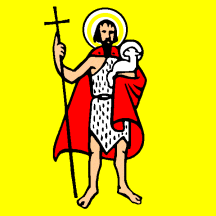 